ОТЧЕТ О РЕЗУЛЬТАТАХ САМООБСЛЕДОВАНИЯмуниципального бюджетного общеобразовательного учреждения «Средняя общеобразовательная школа №41 с углубленным изучением отдельных предметов» города Чебоксары Чувашской Республикиза 2019 годРАССМОТРЕНПротокол заседания педагогического совета МБОУ «СОШ № 41»  г. Чебоксары   от «23» марта 2020 № 5                                                                                      Директор школы _____    В.В. ВалериановаЧебоксары, 2019Содержание:        I.	Аналитическая часть…………………………………………………………...31.1. Оценка образовательной деятельности МБОУ «СОШ №41» г. Чебоксары…...3. Оценка системы управления МБОУ «СОШ №41» г. Чебоксары………….......5.  Оценка содержания и качества подготовки обучающихся……………………6.  Оценка организации учебного процесса……………………………………….131.5. Оценка востребованности выпускников…………………………………………191.6.  Оценка качества кадрового обеспечения………………………………………..201.7. Оценка учебно-методического обеспечения…………………………………….241.8. Оценка библиотечно-информационного обеспечения………………………….251.9. Оценка материально - технической базы………………………………………... 261.10.  Оценка функционирования внутренней системы оценки качества образования ………………………………………………………………….27      II.  Результаты анализа показателей деятельности организации………………..292.1. Приложение № 1. Показатели деятельности МБОУ «СОШ №41» г. Чебоксары, подлежащей самообследованию………………………………………………………………………29     III. Общие выводы и предложения ………………………………………………..32ОТЧЕТ О РЕЗУЛЬТАТАХ САМООБСЛЕДОВАНИЯмуниципального бюджетного общеобразовательного учреждения «Средняя общеобразовательная школа №41 с углубленным изучением отдельных предметов» города Чебоксары Чувашской Республикиза 2019 годАналитическая часть1.1. Оценка образовательной деятельности МБОУ «СОШ №41» г. Чебоксары	Муниципальное бюджетное общеобразовательное учреждение «Средняя общеобразовательная школа № 41 с углубленным изучением отдельных предметов» города Чебоксары Чувашской Республики (далее – Учреждение) создано в соответствии с законодательством Российской Федерации и  постановлением администрации города Чебоксары от 31.08.2011г. № 364 «О создании муниципального бюджетного общеобразовательного учреждения «Средняя общеобразовательная школа № 41 с углубленным изучением отдельных предметов» города Чебоксары Чувашской Республики».Муниципальное бюджетное общеобразовательное учреждение «Средняя общеобразовательная школа № 41 с углубленным изучением отдельных предметов» города Чебоксары Чувашской Республики является образовательной организацией, осуществляющей в качестве основной цели её деятельности образовательную деятельность по образовательным программам начального общего, основного общего и (или) среднего общего образования.Организационно-правовая форма: учреждение.Тип учреждения: бюджетное.Тип образовательной организации: общеобразовательная организация. В соответствии с Федеральным законом «О некоммерческих организациях» Учреждение является некоммерческой организацией, созданной муниципальным образованием города Чебоксары для выполнения работ, оказания услуг в целях обеспечения реализации предусмотренных законодательством Российской Федерации полномочий органов местного самоуправления в сфере образования.Полномочиями органов местного самоуправления в сфере образования, в целях реализации которых Учреждение осуществляет свою деятельность согласно статье 16 Федерального закона «Об общих принципах организации местного самоуправления в Российской Федерации», являются организация предоставления общедоступного и бесплатного начального общего, основного общего, среднего общего образования по основным общеобразовательным программам на территории городского округа.Наименование Учреждения:Полное: на русском языке: муниципальное бюджетное общеобразовательное учреждение «Средняя общеобразовательная школа № 41 с углубленным изучением отдельных предметов» города Чебоксары Чувашской Республики;муниципальное бюджетное общеобразовательное учреждение «Средняя общеобразовательная школа № 41 с углубленным изучением отдельных предметов» города Чебоксары Чувашской Республики;на чувашском языке: Чăваш Республикинчи Шупашкар хулин «Пĕтĕмĕшле вăтам пĕлÿ, уйрăм предметсемпе тарăн пĕлÿ паракан 41-мĕш шкул» муниципалитетăн пĕтĕмĕшле вĕренÿ паракан бюджет учрежденийĕ; Сокращенное: на русском языке: МБОУ «СОШ № 41» г. Чебоксары;          на чувашском языке: Шупашкар хулин «Пĕтĕмĕшле вăтам тата уйрăм предметсемпе тарăн пĕлÿ паракан 41-мĕш шкулĕ».Учредителем Учреждения является муниципальное образование – город Чебоксары – столица Чувашской Республики. Согласно части 2 статьи 125 Гражданского кодекса Российской Федерации и муниципальным правовым актами муниципального образования города Чебоксары – столицы Чувашской Республики от имени данного муниципального образования: Местонахождение школы: Юридический адрес: 428000, Чувашская Республика, г. Чебоксары, ул. Шумилова, д. 33.Директор школы: Валерианова Вероника Владиславовна, Почетный работник общего образования Российской Федерации (2005)Предметом деятельности Учреждения является реализация конституционного права граждан Российской Федерации на получение общедоступного и бесплатного начального общего, основного общего и среднего общего образования в интересах человека, семьи, общества и государства; обеспечение охраны и укрепления здоровья и создание благоприятных условий для разностороннего развития личности, в том числе возможности удовлетворения потребности учащихся в самообразовании и получении дополнительного образования; обеспечение отдыха граждан, создание условий для культурной, спортивной и иной деятельности населения.Учреждение осуществляет образовательную деятельность по образовательным программам начального общего образования, основного общего образования, среднего общего образования.Лицензия на образовательную деятельность, выданная Министерством образования и молодежной политики Чувашской Республики 28 ноября 2011 года, серия РО №032743, регистрационный номер 672. Срок действия лицензии - бессрочно.Свидетельство о государственной аккредитации образовательной деятельности по основным общеобразовательным программам в отношении каждого уровня общего образования аккредитации: выдано "12" ноября 2015 года, Министерством образования и молодежной политики Чувашской Республики. Серия 21А01 №0000641, срок действия свидетельства до "20"февраля 2025 года.Права, обязанности, ответственность педагогических работников и иных работников Учреждения устанавливаются законодательством Российской Федерации, правилами внутреннего распорядка, локальными нормативными актами Учреждения, должностными инструкциями и трудовыми договорами.Учреждение принимает локальные нормативные акты в пределах своей компетенции в соответствии с законодательством Российской Федерации в порядке, установленном Уставом школы.МБОУ «СОШ №41» г. Чебоксары имеет официальный сайт в сети Интернет:  http://sosh41.citycheb.ru/,  где имеется полная информация о школе. 1.2. Оценка системы управления МБОУ «СОШ №41» г. ЧебоксарыУправление образовательной организацией осуществляется на основе сочетания принципов единоначалия и коллегиальности. Единоличным исполнительным органом Учреждения является директор, назначенный главой администрации города Чебоксары, на срок, установленный трудовым договором. Директор принимает решения самостоятельно, если иное не установлено настоящей главой, и выступает от имени Учреждения без доверенности.  Органами коллегиального управления Учреждения являются: Общее собрание работников образовательного учреждения;Педагогический совет;Управляющий совет.Структура управления МБОУ «СОШ №41» г. ЧебоксарВ течение 2019 года проведено 4 собрания работников школы, 10 педагогических советов, из них 4 тематических педагогических совета на темы: «Современная школа в условиях цифровых технологий». Анализ работы школы за 2019-2020 учебный год, «Полилингвистика в теории и на практике», «Использование педагогических образовательных технологий, способствующих повышению качества образования в условиях ФГОС», «Творческое развитие обучающихся в системе дополнительного образования и внеурочной деятельности».  В плановый период было проведено 4 заседания Управляющего совета школы. На заседаниях обсуждались вопросы создания в школе безопасных условий, расходования внебюджетных и бюджетных средств, открытия профилей. Члены Совета принимали участие в общешкольных родительских собраниях, становились членами жюри школьных мероприятий, праздничных и спортивных мероприятий образовательной организации.Выводы: Развивающаяся система управления в МБОУ «СОШ №41» г. Чебоксары позволяет педагогическому коллективу и коллективу учащихся, общественности и родителям учащихся принимать активное участие в управлении образовательным учреждением и успешно решать задачи стратегического планирования, определения приоритетов развития школы и материально-технического обеспечения.1.3. Оценка содержания и качества подготовки обучающихся 	Анализ учебной деятельности в 2019 году показывает, что, благодаря целенаправленной работе педагогического коллектива по обеспечению государственных гарантий прав граждан на получение общедоступного качественного образования, государственный стандарт общего образования выполняется. Динамика результатов   качества образования за последние три года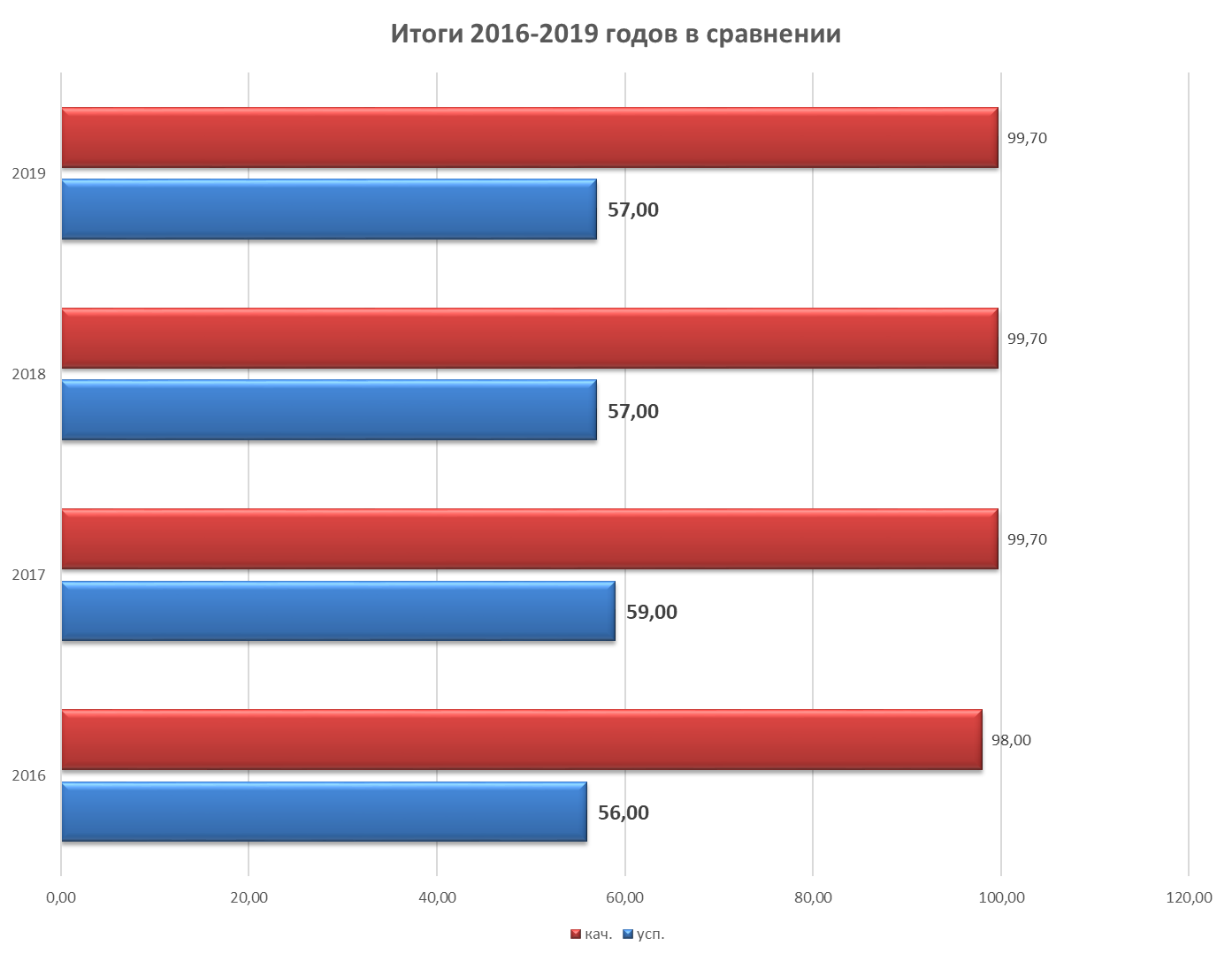 Вывод: По итогам последних трех лет качество образования практически остается на том же уровне, что говорит о стабильности образовательного процесса в школе.Результаты итоговой аттестации выпускников 9-х классов 2019 года в сравнении с предыдущими 2017, 2018 годами: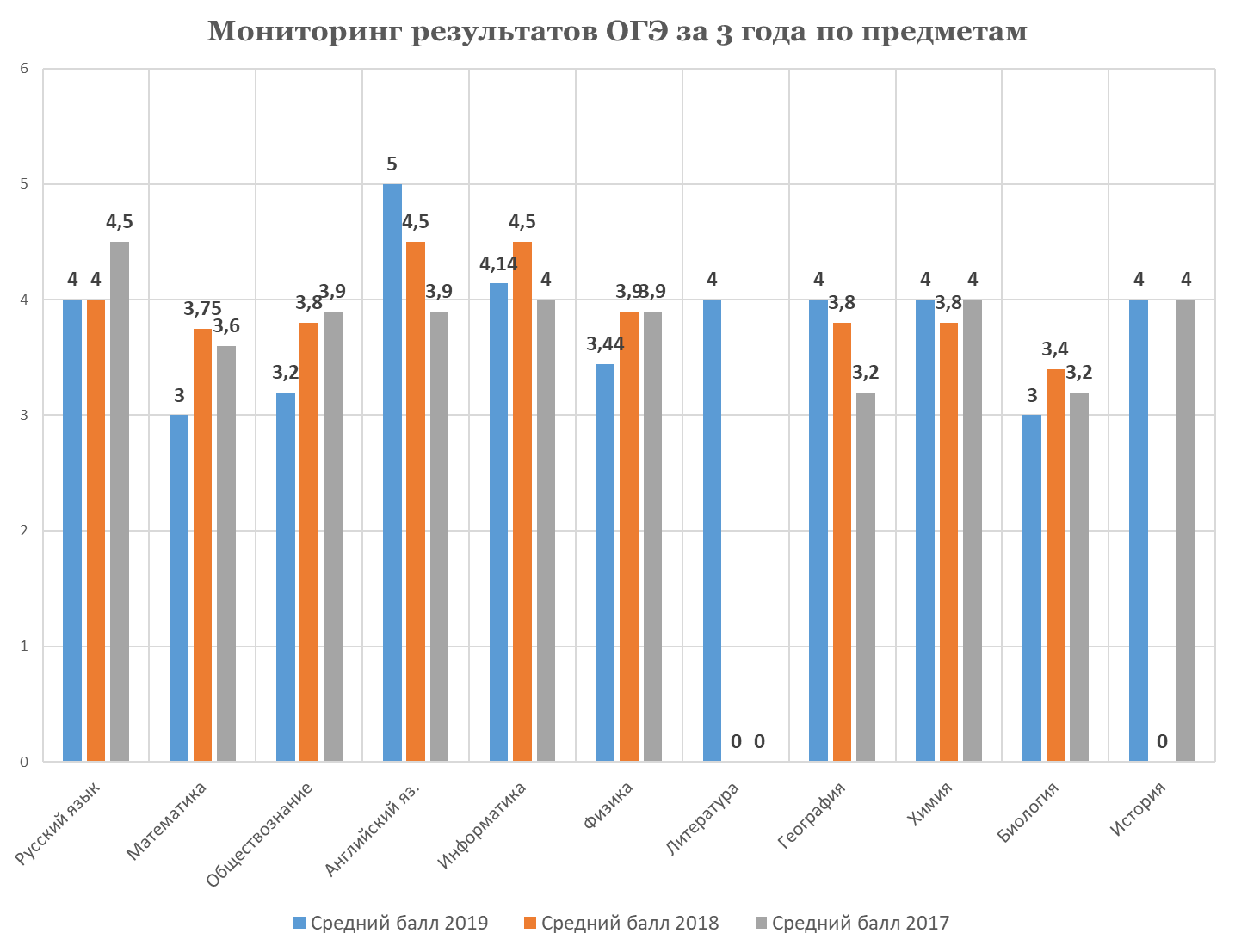 Вывод: В 2019 учебном году девятиклассники, как и в предыдущие году, сдавали 4 экзамена - помимо обязательных экзаменов по русскому языку и математике, сдавали 2 экзамена по своему выбору. К государственной итоговой аттестации по образовательным программам основного общего образования были допущены 65 учащихся, 63 получили аттестаты. Результаты итоговой аттестации выпускников 11-х классов за 2019, 2018 годы в сравнении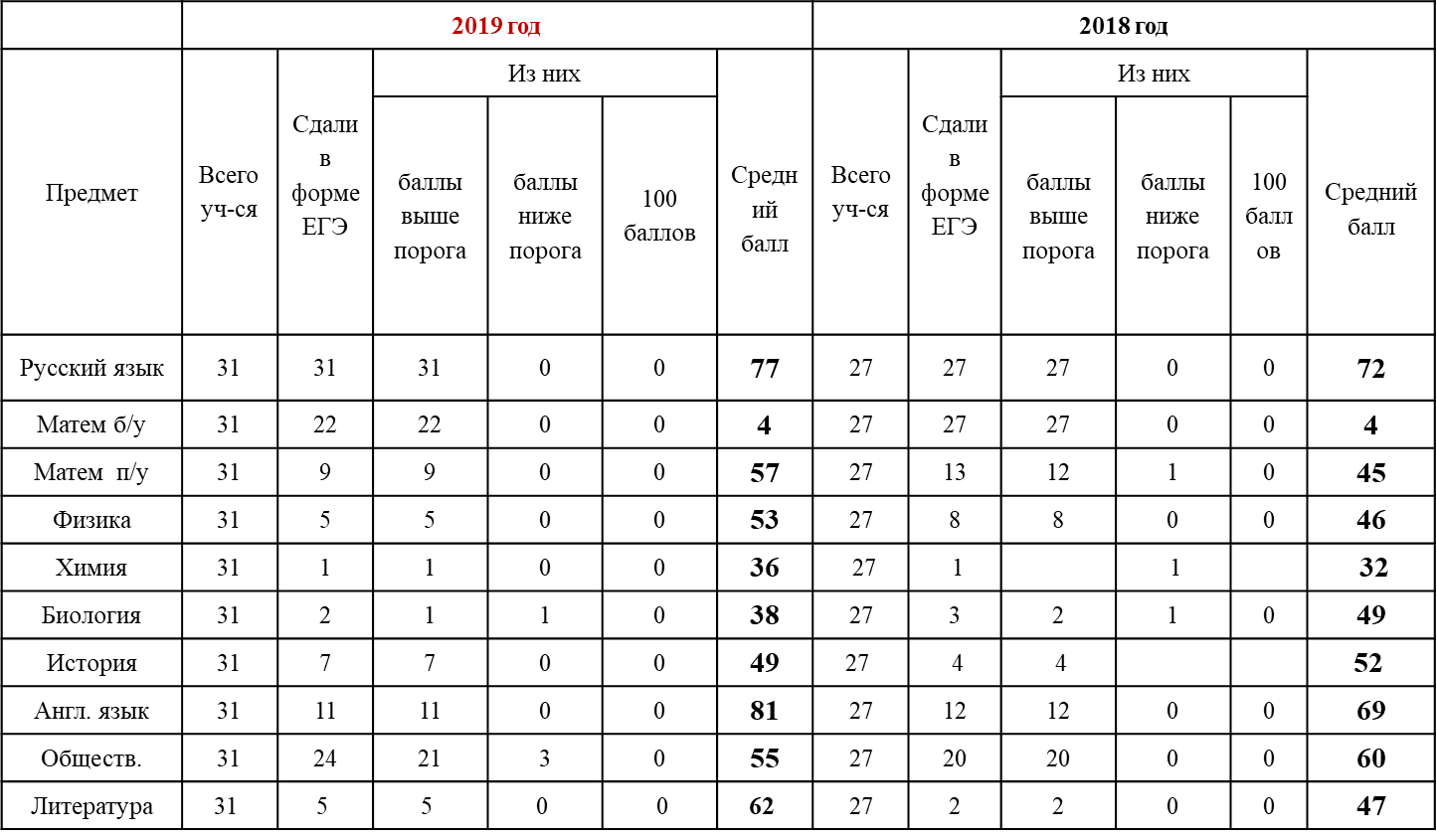 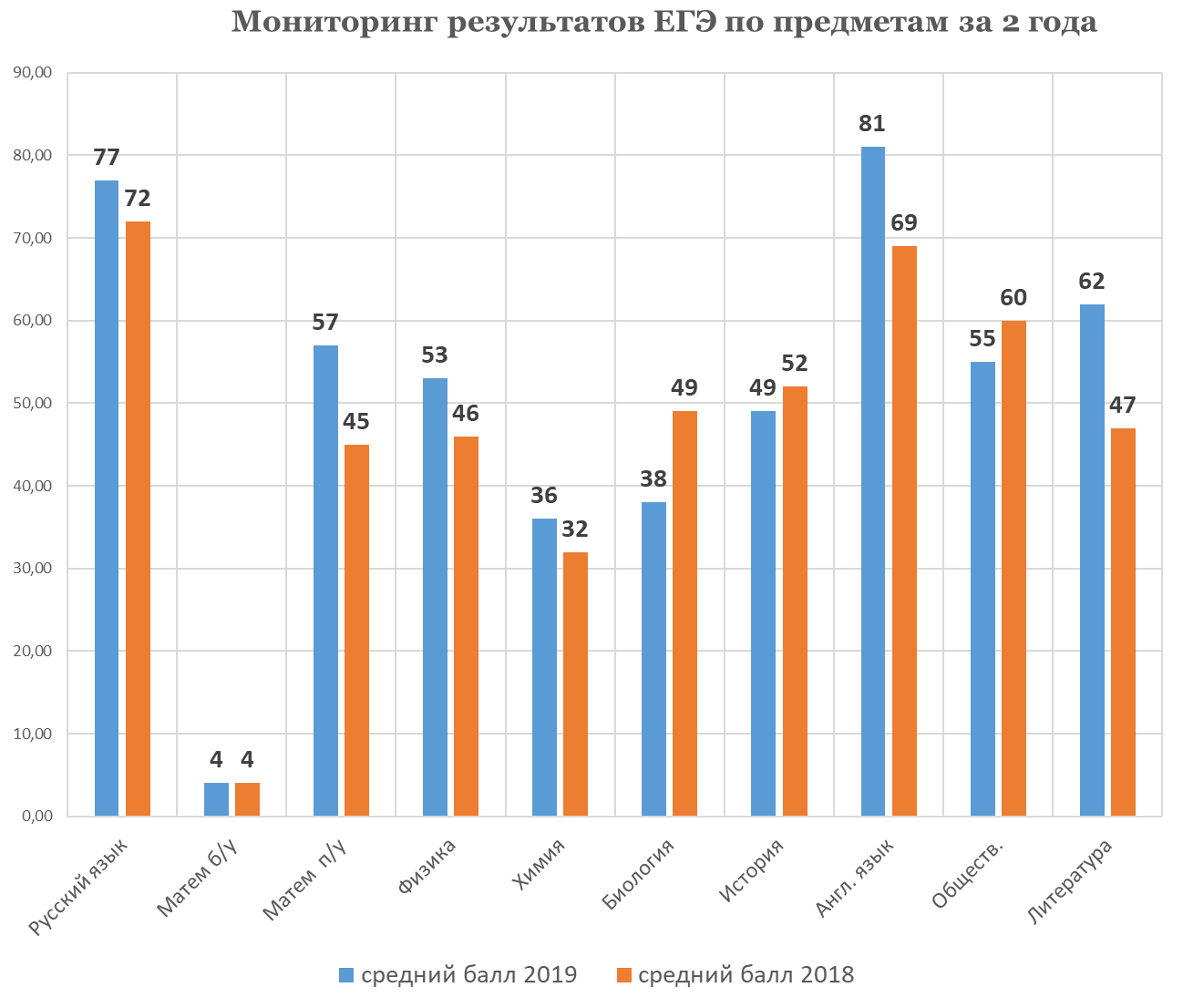 Баллы за ЕГЭ (>= 80):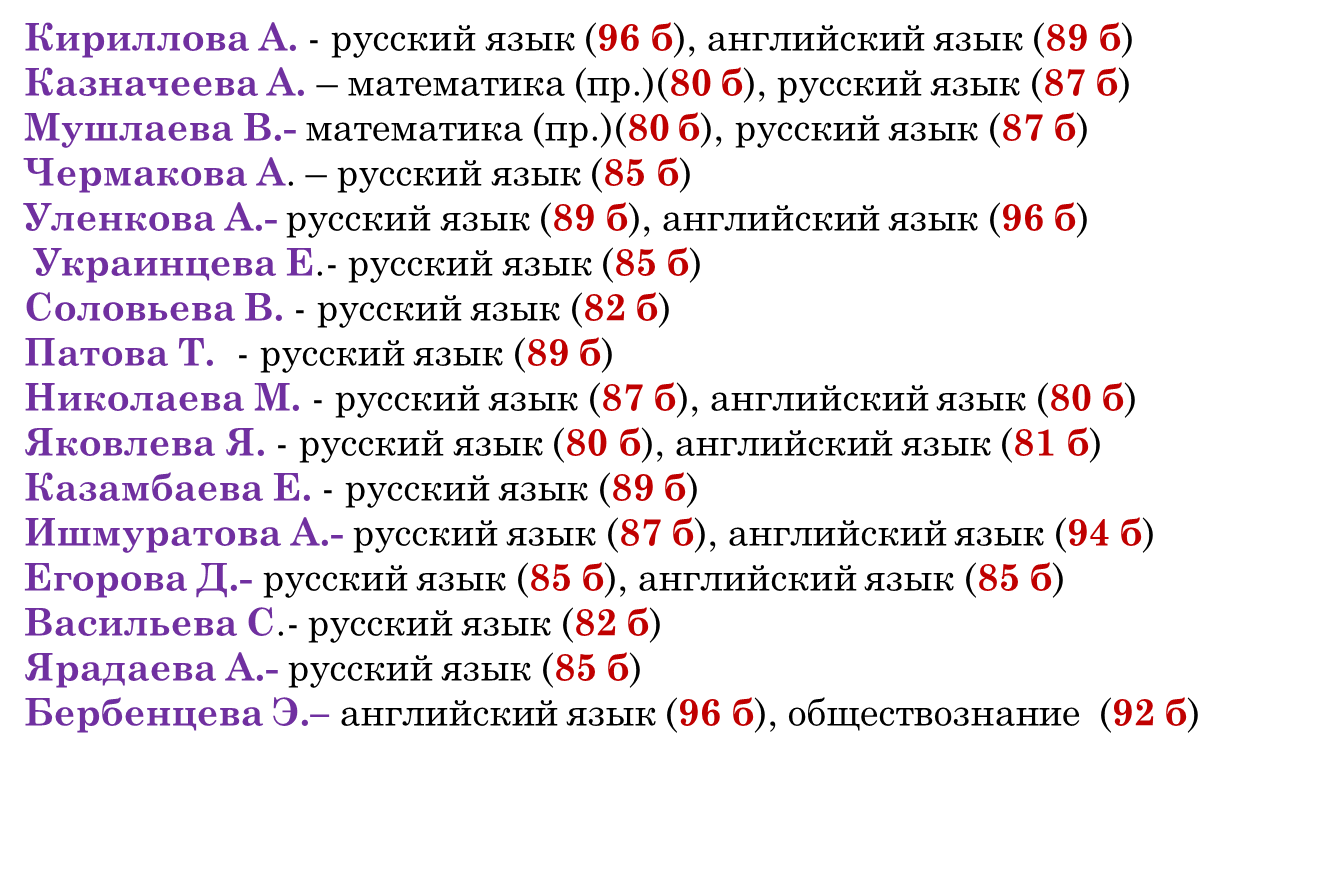 Вывод: По итогам 2019 года наблюдается рост среднего балла по основным предметам (русский язык на 5 баллов выше). Из 31 выпускника 11 класса 31 были допущены к государственной итоговой аттестации и прошли её успешно все.  16 выпускников по 3 предметам (русский язык, английский язык, обществознание) набрали больше 80 баллов, это оправдывает выбранный ими профиль (филологический /социально гуманитарный) В течение календарного 2019 года в МБОУ «СОШ № 41» г. Чебоксары проводились предметные олимпиады, научно – практические конференции, конкурсы, победители и призеры которых в дальнейшем принимали участие в мероприятиях на городском, региональном, всероссийском уровнях.  Динамика результатов Всероссийской олимпиады школьников за последние 4 года Выводы: В 2019 году увеличилось количество участников школьного этапа на 3 человека, победителей и призеров на 8 человек, участников муниципального этапа стало меньше, но победителей и призеров на 4 человека больше. Участников регионального этапа увеличилось на 2, призеров и победителей на 1 меньше.Итоги муниципального этапа всероссийской олимпиады школьников 2019 годаИтоги регионального этапа всероссийской олимпиады школьников 2019 годаВывод: В 2019году наблюдается увеличение в среднем на 2 человека количества призеров Всероссийской олимпиады школьников. Добавились призеры по физической культуре, английскому языку.Итоги участия учеников 1-4 классов в конкурсах  «Всезнайка», XIII Республиканские интеллектуальные игры младших школьников в 2019 годуВ целях   содействия развитию творческой исследовательской активности детей в 2011 году в школе организовано научное общество учащихся «Знание – сила». Члены НОУ – ученики 1-11 классов - принимают   участие в НПК разных уровней (школьной НПК «Знание – сила», городских и региональных НПК, а также межвузовских и российских). С 2016 года вице-президентом общества является Павлова С., ученица 11А класса. Руководит школьным научным обществом учитель чувашского языка и литературы высшей категории Мария Анатольевна Семенова.  В целях   содействия развитию творческой исследовательской активности детей 19 января и 26 января 2019 года состоялась традиционная VIII научно-практическая конференция школьников «Знание – сила». Всего учащимися 1-11 классов подготовлено 90 работ (начальная школа – 41 работа, среднее и старшее звенья – 49 работ), что в целом на 2 работы больше по сравнению с прошлым учебным годом. Следующим этапом было участие победителей и призёров школьной конференции в городской НПК младших школьников «Первые шаги в науку» и старших школьников «Открытия юных».Итоги городского конкурса исследовательских работ и творческих проектовмладших школьников «Первые шаги в науку-2019» 1-6 классыИтоги городского конкурса исследовательских работ и творческих проектов«Открытия юных-2019»Итоги городского конкурса исследовательских работ и творческих проектов«Радуга ремесел-2019» Победители и призёры городских НПК приняли участие в региональных научно-практических конференциях: «Я – исследователь -2019, «EXCELSIOR-2019», «Я - будущий ученый-2019», а также в республиканской научно-практической конференции «Музыкальная академика школьника»Итоги регионального конкурса исследовательских работ и творческих проектовмладших школьников и школьников 5-7 классов «Я - исследователь» Итоги I Республиканского конкурса научно-исследовательских и творческих работ«Я - будущий ученый», организованного ФГБОУ ВО «Чувашский государственный педагогический университет им. И.Я. ЯковлеваИтоги республиканской конференции-фестиваля творчества обучающихся «EXCELSIOR - 2019»Динамика результатов участияв официальных научно-практических конференциях   за пять летВЫВОД: В этом учебном году число победителей и призеров муниципальных и региональных НПК возросло. На это повлияло возросшее количество участников заочного и очного туров.Ежегодно наши учащиеся являются участниками различных республиканских конкурсов научно-исследовательских 	и творческих работ.  Итоги республиканской научно-практической конференции «Музыкальная академика школьника-2019»Итоги республиканского конкурса-фестиваля научно-исследовательских и творческих работ «ВЕЛИКИЕ СЫНЫ РОССИИ» - «Память-связь настоящего с прошлым и будущим»Итоги республиканского конкурса-фестиваля научно-исследовательских и творческих работ    «ВЕЛИКИЕ СЫНЫ РОССИИ», посвященного 75-летию полного освобождения территории Советского Союза от немецко-фашистских захватчиковXXII региональная научно-практическая конференция-фестиваль школьников«Наука. Творчество. Развитие-2019»Международный конкурс по иностранным языкам «ЕДИНСТВО В РАЗЛИЧИИ-2019»Республиканский конкурс проектных и исследовательских работ педагогов и обучающихсяШкола активно участвует в научно-практических конференциях, организованных вузами города.53 научная Всероссийская студенческая конференция «Неделя науки -2019»(ЧГУ им. И.Н. Ульянова)XVI Открытая научная конференция молодежи и студентовМосковский политехнический университет (филиал)VII Всероссийская НПК «Психология и социальная педагогика:современное состояние и перспективы развития» (ЧГПУ им. И. Я. Яковлева)XIII Всероссийская НПК МАДИIX Республиканский конкурс научных работ «История и культура России и Чувашии» в Чебоксарском филиале РАНХиГСВЫВОД: По итогам    результатов участия в научно-практических конференциях     наблюдается рост числа призеров и победителей.1.4.	Оценка организации учебного процесса1. Учебная деятельностьУчебный год в школе начинается 1 сентября. Продолжительность учебного года, учебной недели, сроки проведения и продолжительность каникул устанавливаются календарным учебным графиком работы с учетом требований действующего законодательства, график размещен на сайте школе по адресу: sosh41.citycheb.ru в баннере «документы» Продолжительность учебной недели: Пятидневная учебная неделя – 1- 7 классы; Шестидневная учебная неделя - 8-11 классыПродолжительность каникул для обучающихся 1 классов 37 дней, для 2-11 классов 30 дней.Летние каникулы (не менее 8 недель):1-8 классы с 31 мая по 31 августа.9,11 классы, начиная со следующего дня после завершения государственной итоговой аттестации по 31 августа.Летние каникулы в 10-м классе устанавливаются с учетом графика проведения учебных сборов в области обороны и подготовки по основам военной службы по 31 августа.Промежуточная аттестация в переводных классах (в 1-11 классах) проводится без прекращения общеобразовательного процесса в соответствии с Уставом школы и Положением о промежуточной аттестации.Образовательный процесс в школе осуществляется в одну смену.Продолжительность урока (академический час) во всех классах не превышает 45 минут.Школа работает по программам ФГОС НОО 1-4 классы и ФГОС ООО 5-8 классы, 9-11 классы по базисному учебному плану общеобразовательных учреждений Чувашской Республики с русским языком обучения, утвержденный приказом Министерства образования и молодежной политики Чувашской Республики от 05.08.2013 г. № 1550 «О базисном учебном плане общеобразовательных учреждений Чувашской Республики», обеспечиваются федеральный, школьный компоненты учебного плана. При составлении учебного плана соблюдалась преемственность между программами НОО, ООО и СОО. Уровень недельной нагрузки на учащегося не превышает предельно допустимой нормы.  Образовательная деятельность в 2019 учебном году осуществлялась в 1-4 классах через реализацию программы «Школа России». В соответствии с задачей создания благоприятных условий для качественного образовательного процесса и развития способностей учащихся в соответствии с их интересами, осуществления принципов дифференциации и удовлетворения образовательных потребностей родителей и учащихся в 9 классах осуществлялось предпрофильное обучение, включающая элективы: «В лабиринтах математики», «В мире лингвистики», «Культура родного края на английском языке» В 10-11 классах было организовано профильное обучение по филологическому/социально-гуманитарному/физико-математическому направлению. На профильном уровне изучались предметы: иностранные языки, русский язык, литература, обществознание, математика, физика, информатика.  В Учебный план включены элективные учебные предметы: «Избранные вопросы математики», «Основные вопросы информатики», «Технический перевод», Страноведение Англии», «Страноведение Америки», «Мир и человек», «Оптика в природе и технике». В учебном плане присутствовали базовые и профильные общеобразовательные предметы. Последние же и определяли направленность профиля. Организация профильного обучения носит системный характер и проходит на удовлетворительном уровне. В 2019 году организовано индивидуальное обучение на дому 2 обучающихся. На семейном образовании по заявлению родителей и приказу Управления образования администрации города Чебоксары обучались 2 человека.Во второй половине дня в школе организовано проведение индивидуальных консультаций, работа кружков, секций, общешкольные творческие дела и дела классных коллективов.В 1-4 классах организовано 15 групп продленного дня для обучающихся 1-4-х классов. В школе также ведется инновационная   деятельность:1. Наличие в образовательной организации нормативно-правовых и организационно-методических условий системной инновационной деятельности:1) Школьное научное общество «Знание – сила»2) Орган ученического самоуправления - детское школьное объединение «Совет STARшеклассников».2. Проектная деятельность Вывод: Ежегодно школа участвует в разных проектах. В таблице показаны 21 проект 2019 года. Наша школа единственная в городе участвовала в ежегодном проекте международной оценки качества образования по модели PISA.  Наблюдается положительная динамика.3. Распространение инновационного опыта 1. Стажировочные (пилотные) площадкиВыводы: школа является стажировочной площадкой для различного контингента: студентов ВУЗов города, педагогов не только республиканского и городского уровня, но и международного уровня т.к. учреждение участвует в программе AFS Интеркультура2) Сотрудничество   с детско-юношеским спортивным клубом «Отважный» в области физической культуры и спорта - секция «Кёкусенкай»3) Сотрудничество с Федерацией Карате ЧР в области физической культуры и спорта -секция «Карате»4) Сотрудничество и совместная деятельность с ФГБУОУВПО «Чувашский государственный университет им. И. Н. Ульянова», ФГБОУ ВО «ЧГПУ им. Яковлева» в области образования – помощь в проведении научно-практических конференций5) Сотрудничество с МБУДО «ДЮСШ №1» г. Чебоксары – секция «Ушу – Саньда»Грантовая деятельность образовательной организацииВыводы о грантовой деятельности в образовательной организации: Образовательной организации необходимо активизировать работу по направлению «Грантовая деятельность»;Необходимо сформировать условия, необходимые для эффективной грантовой активности педагогов.Инновация в создании имиджа школы, благоприятной социальной и воспитательной среды:2) участие активистов детского школьного объединения «Совет STARшеклассников» в реализации программы деятельности детской общественной организации Калининского района г. Чебоксары «Лидер»;3) работа пресс-службы школы: регулярный выход в свет школьной газеты «Школьный   калейдоскоп» (тираж 50 экземпляров + электронная версия); систематическое освещение новостей на официальном сайте школы, на публичной странице группы ВКонтакте «Школа №41», «Инстаграмм», «Фейсбук»;4) на базе МБОУ «СОШ №41» функционируют 11 кружков и спортивных секций, которые ведут педагоги школы;5) учащиеся школы №41 получают дополнительное эстетическое образование. С января 2018 года в штатном расписании появились 3 ставки педагогов дополнительного образования «Камертон», «Роспись по дереву». 6) учащиеся школы №41 приобщаются к здоровому образу жизни через занятия   в спортивных секциях благодаря сотрудничеству школы с Федерацией Карате ЧР, детско-юношеским спортивным клубом «Отважный», МБУДО «ДЮСШ №1» г. Чебоксары.7) создана благоприятная среда для формирования патриотического самосознания и активной жизненной позиции учащихся школы через традиционные игры юнармейского движения «Зарница» и «Орленок» и внутришкольный квест «Малая Зарница»; акции: «Подарок другу», «Часовой у Знамени Победы», «Георгиевская лента», «Наследники Победы»; участие в Параде юнармейцев города Чебоксары и общешкольном Параде «Салют, Победа!»В течение июня, августа в школе работал лагерь с дневным пребыванием детей «Солнышко». Выводы: Организация образовательного процесса соответствует нормам СанПиН. В соответствии с ФГОС НОО, ООО, 1-9 классы, 10-11 классы по программам БУП ОУ ЧР.  Организация профильного и предпрофильного обучения носит системный характер и проходит на удовлетворительном уровне. Профильное и предпрофильное обучение ведется в соответствии с учебным планом школы. Работа по вовлечению учащихся в систему дополнительного образования осуществляется на удовлетворительном уровне. В 2019 году также продолжилась работа школы в инновационной деятельности, в создании условий для стажировочных площадок. 1.5.	Оценка востребованности выпускниковОсновным показателем работы педагогического коллектива является подготовленность выпускников к продолжению образования. В 2019 году из 31 человека, 28 (90,3%) выпускников поступили в высшие учебные заведения, из них 17 чел. (54%) - в ВУЗы Чувашской Республики, 11 чел. (35,5%) - в ВУЗы России (Казань, Москва, Санкт-Петербург, Нижний Новгород, Йошкар-Ола). 19 (61 %) из них обучаются на факультетах по выбранному в школе профилю.   Почти 50 % выпускников 9-х классов 2019 года выпуска продолжают обучение в общеобразовательных организациях. Остальные с сентября 2019 года обучаются в системе среднего профессионального образования.Вывод: Уровень востребованности выпускников школы можно признать удовлетворительным. Выпускники выбирают высшие учебные заведения и направления обучения на основе своих склонностей и способностей. Большинство выпускников МБОУ «СОШ № 41» г. Чебоксары конкурентоспособны, успешно продолжают дальнейшее обучение в профессиональных учебных заведениях, в том числе по выбранному в школе профилю.В следующем 2020 году педагогический коллектив школы продолжит сотрудничество с высшими учебными заведениями на предмет профориентации выпускников школы. Школа продолжит участие в муниципальном проекте «Университетские субботы» и «Профессиональная среда».1.6.	Оценка качества кадрового обеспеченияМБОУ «СОШ № 41» г. Чебоксары укомплектована кадрами, имеющими необходимую квалификацию для решения задач, определенных основной образовательной программой образовательной организации, способными к инновационной профессиональной деятельности. Педагогический коллектив школы достаточно опытный, с высокой работоспособностью и открыт для творчества. Грамотное руководство школой осуществляет директор школы, Почетный работник общего образования Российской Федерации – В.В. Валерианова. Административный состав: 3 заместителя директора по учебно-воспитательной работе, 1 заместитель по воспитательной работе, 1 заместитель директора по административно-хозяйственной работе. Весь административный состав по квалификационным требованиям соответствуют занимаемой должности. Для успешной и целенаправленной работы с обучающимися в школе работает учебно-вспомогательный персонал: 1 педагог – психолог, 2 социальных педагога, 1 педагог-библиотекарь.Учебно-воспитательный процесс в 2019 учебном году в МБОУ «СОШ №41» г. Чебоксары осуществляли 55 педагогов.Обеспеченность квалифицированными кадрами в 2019 году:Выводы: В 2019 году наблюдается рост доли педагогов, имеющих высшую категорию к имеющимся добавились еще 3 педагога с высшей категорией.  По стажу в 2019 году:Выводы: В 2019 году состав педагогического коллектива был укомплектован и стабилен, вакансии периодически возникали, но были закрыты. Ежегодно в коллектив вливаются 1,2 молодых специалиста.Качество педагогического состава:  Аттестация педагогических и руководящих работников школы:Выводы: Из приведенной выше таблицы видно, что в 2019году увеличилось количество педагогов с высшей категорией на 3 человекаПовышение квалификации педагогических и руководящих работников школы     Выводы: Ежегодно педагоги школы проходят курсы повышения квалификации на базе ЧРИО и других учебных заведений, 2019 год не исключение, в таблице видно какое количество педагогов прошли КПК.Участие учителей   в профессиональных     конкурсах в 2019 годуВыводы: В 2019 году педагоги также активно участвовали в профессиональных конкурсах, что способствует их профессиональному росту. Из выше приведенной таблицы видно, что 32 педагога приняли участие в профессиональных конкурсах различных направлений, многие из них получили дипломы победителей и призеров и только 9 сертификатов. 1.7 Оценка учебно-методического обеспечения 	В МБОУ «СОШ №41» г. Чебоксары в 2019 году количество учебно- методической литературы составляет 16621 экз., в том числе: учебников -14044 экз.; учебно-методической литературы – 751 экз., справочной литературы (энциклопедии, словари справочники) – 99 экземпляров.Учебники, используемые в образовательном процессе, соответствуют федеральному перечню учебников, рекомендованных Министерством образования и науки Российской Федерации к использованию в образовательном процессе в общеобразовательных учреждениях. Комплекты    учебно-наглядных   пособий по всем предметам учебного плана облегчают процесс запоминания, позволяют сделать урок более интересным и динамичным, «погрузить» учащегося в науку, создать иллюзию присутствия при экспериментах и опытах, содействуют становлению объемных и ярких представлений об учебных дисциплинах.  Причем учителя используют не только иллюстративный и схематичный методы, но и интерактивный, провоцирующий учащихся на размышление, поиск, дискуссию. Этому способствуют комплекты лабораторного оборудования по предметам, натуральных объектов, приборов, механизмов, моделей, макетов, изобразительных плакатов, схем, рисунков, фотографий, чертежей, графиков, таблиц, диаграмм.Контроль за качеством обучения осуществляется с помощью интерактивных пособий с тестовыми заданиями. АРМ учителя позволяет работать в локальных и глобальных сетях, проводить анализ полученных данных.   Методическим советом школы проведено 6 заседаний. Темы заседаний: «Итоги участия обучающихся МБОУ «СОШ №41» в Региональном этапе ВОШ и НПК разных уровней», «Итоги работы методических объединений школы», «О проведении школьного этапа Всероссийской олимпиады школьников», «Адаптация учащихся 1-ых классов», «Итоги школьного этапа ВсОШ»», «Адаптация обучающихся 5-ых классов». На заседаниях рассмотрены вопросы, отражающие направления работы по плановой, аналитической, организационной, диагностической деятельности. В ходе заседаний Методического совета организована работа творческих групп по подготовке к педагогическим советам, семинарам, школьной НПК «Знание – Сила», методической неделе, подготовка к ГИА выпускных классов. Выводы: Таким образом, в 2019 году школа формирует у учащихся навыки самостоятельного поиска, обработки и анализа информации, способствует раскрытию творческого потенциала учащихся, достижению метапредметных результатов.    Учебно-методическое обеспечение процесса обучения позволяет планировать и создавать комплекс соответствующих средств обучения с учетом их преимущественных функций и возможностей, а также типичных ситуаций применения.1.8 Оценка библиотечно-информационного обеспеченияФонд школьной библиотеки формируется в соответствии с образовательными программами образовательного учреждения. Библиотека школы укомплектована учебниками по всем предметамВ школе ведется осуществление государственной политики в сфере образования через библиотечно-информационное обслуживание пользователей, обеспечение их прав на свободное и бесплатное пользование библиотечно-информационными ресурсами, гарантированное государством.В течение 2019 года школьная библиотека работала по плану, утвержденному администрацией школы. Работа проводилась с учетом разделов общешкольного плана.Библиотека оказывала помощь в образовательном, информационном, культурном процессе школы. Обеспечивала учебный процесс, активно содействовала образованию, обучению, воспитанию и развитию обучающихся. Стремилась обслуживать всех потенциальных пользователей внутри школьного сообщества и удовлетворять конкретные потребности целевых групп. В течение года велось привлечение школьников к информации путем проведения различных мероприятий, содействовала воспитанию личности обучающихся, привития культуры и систематичности в чтении книги. Библиотека осуществляла работу совместно с педагогическим коллективом. Регулярно делался обзор литературы, оказывалась помощь ученикам и педагогам в подготовке к различным конкурсам, в проведении классных часов, родительских собраний, школьных праздников.В течение года проводилось 5 индивидуальных бесед с читателями о роли чтения в жизни человека, рекомендовались книги, проводились 4 книжных выставки, 2 экскурсии для первоклассников и малышей детского сада № 108, 2 библиографических обзора, 14 литературных викторин, посвященные различным писателям. Особое внимание было уделено индивидуальной работе с читателями - обучающимися. Обучающиеся – это главная целевая группа пользователей библиотеки. Обучающиеся пользовались библиотекой для самых разных целей. Роль библиотеки заключалась в том, чтобы консультировать и обучать обучающихся этим видам работы и создавать в библиотеке такую учебную обстановку, которая обеспечивает ученику необходимую поддержку. Школьная библиотека принимала активное участие в поддержке этого направления и всегда готова была оказать помощь в поиске нужной информации. В библиотеке имеется АРМ с выходом в интернет и принтер для печати нужной информации.Школа имеет официальный сайт, адрес сайта: sosh41.citycheb.ru. Сайт является школьным публичным органом информации, доступ к которому открыт всем желающим. Сайт создается в целях активного внедрения информационных и коммуникационных технологий в практику деятельности муниципального общеобразовательного учреждения, информационной открытости, информирования обучающихся, населения. Создание и поддержка школьного сайта являются предметом деятельности образовательного учреждения по информатизации. Сайт является не отдельным, специфическим видом деятельности, он объединяет процесс сбора, обработки, оформления, публикации информации с процессом интерактивной коммуникации и в то же время представляет актуальный результат деятельности школы. Сайт – информационный web-ресурс, имеющий четко определенную законченную смысловую нагрузку. Выводы: В течение всего 2019 года библиотечный фонд школы вырос на 1900 учебников, на 124 книг учебных пособий и на 25 художественной литературы, в библиотеке школы постоянно проводились рекомендательные беседы при выдаче книг, различные мероприятия в соответствии с планом.   Школа имеет официальный сайт в сети интернет, который функционирует с 2005 года, постоянно обновляется в соответствии с принятыми документами и установленными нормами.1.9.	Оценка материально- технической базыВажнейшим условием функционирования образовательной организации является соответствующая требованиям ФГОС организации образовательного процесса система материально-технического обеспечения.Территория школы благоустроена, оборудована видеонаблюдением, имеет металлическое ограждение. На пришкольной территории находится спортивная площадка, баскетбольная площадка, тренажеры, детская площадка, футбольная площадка, учебно-тренировочный комплекс «Полоса препятствий». Школа функционирует в здании постройки 1978 года. Для качественной организации обучения в школе функционируют 41 учебный кабинет, 3 учебные мастерские (столярная, слесарная, кабинет домоводства), библиотека с читальным залом, кабинет социально-психологической службы. Все учебные кабинеты оснащены современной компьютерной техникой, имеется лингафонный кабинет. Кабинет информатики оснащен 13 компьютерами. В школе имеется выход в Интернет по выделенным каналам связи. В локальную сеть включены компьютеры школы, кабинета информатики, все из них имеют возможность выхода в Интернет. Педагогам и учащимся обеспечен бесплатный доступ в Интернет. Количество учащихся на 1 компьютер, применяемый в учебном процессе –11 человек.Для проведения организационно-массовых, воспитательных мероприятий, методических, научно-практических конференций, родительских собраний имеется актовый зал. Спортивно-оздоровительная работа обеспечивается за счёт спортивного зала и спортивной площадки. Спортивный зал снабжен раздевалками для девочек и мальчиков, туалетами, душевой, что соответствует требованиям СанПиН. Для организации питания в школе имеется столовая на 120 посадочных мест, также организовано медицинское обслуживание: стоматологический, процедурный, медицинские кабинеты.В школе имеются оснащенные специализированные кабинеты, спортивные залы, мастерские.Выводы: В 2019 году был отремонтировано фойе, заменено 5 оконных блоков, тренажерный зал перепрофилирован в учебный кабинет начальной школы, сделан косметический ремонт в кабинете физики, заменена система АПС. Материально-техническая обеспеченность достаточна для осуществления качественного учебного процесса в соответствии с ФГОС: в кабинетах постепенно обновляются дидактические средства, отвечающие современным требованиям, процент обеспеченности и состояние лабораторного оборудования позволяют проводить необходимые практические и лабораторные работы.1.10.	Функционирование внутренней системы оценки качества образованияВ соответствии с годовым планом работы школы осуществляется систематический контроль реализации образовательных программ. Анализ школьной документации за учебный год позволяет дать объективную картину работы учителя по выполнению учебных программ, определить точки сбоя на каждом этапе обучения, выявить расхождение в количестве часов, отводимых на изучение различных курсов по тематическому планированию и фактическому количеству часов. Итоги промежуточной аттестация показывают удовлетворительное усвоение программного материала, 100 % школьников в апреле, мае прошли промежуточную аттестацию. По итогам 2019 учебного года образовательные программы учебных предметов, курсов, дисциплин реализованы в полном объеме.В 2019 году в школе в среднем функционировал 33 класса – комплекта: 15 классов-комплектов –  начальная школа, 16 классов-комплектов – основная школа, 2 класса-комплекта – средняя школа. В 2019 году в школе обучалось в среднем 956 человек. Внутренняя система оценки качества образования в МБОУ «СОШ № 41» г. Чебоксары представляет собой совокупность организационных структур, норм и правил, диагностических и оценочных процедур, обеспечивающих на единой основе оценку образовательных достижений учащихся, эффективности образовательных программ с учетом запросов основных пользователей результатов внутренней системы оценки качества образования. Всестороннему рассмотрению и оценке в рамках внутренней системы оценки качества образования подлежали:  - качество образовательных результатов учащихся (т.е. степень соответствия индивидуальных образовательных достижений и результатов освоения учащимися образовательных программ государственного и социального стандарта);  - качество организации образовательного процесса, включающей условия организации образовательного процесса, в том числе доступность образования, условия комфортности получения образования, материально-техническое и программно- методическое обеспечение образовательного процесса, организация питания;- качество основных и дополнительных образовательных программ, принятых и реализуемых в школе, условия их реализации, качество воспитательной работы, профессиональная компетентность педагогов, их деятельность по обеспечению требуемого качества результатов образования.В течение года проводился мониторинг состояния вышеназванных систем с целью своевременного принятия управленческих решений, оптимизирующих их функционирование и развитие. Полученные результаты рассматривались на заседаниях педагогического совета, совещаниях при директоре, заседаниях методического совета и школьных методических объединений. В течение года проводился мониторинг, сбор информации и её обработка, по следующим направлениям:- соответствие учебных программ учителей, других педагогических работников учебному плану школы; - организация работы школьных методических объединений; - организация и проведение аттестации учителей; - организация обучения на дому (по индивидуальным учебным планам, программам, расписанию занятий), семейного образования; - подготовка учащихся к предметным олимпиадам, интеллектуальным конкурсам, марафонам знаний; - посещаемость учащимися учебных предметов, элективных учебных предметов, курсов по выбору; - организация работы с учащимися, систематически пропускающими занятия; - уровень реализации государственного образовательного стандарта (состояние преподавания учебных предметов); - организация безопасных условий для обучения и воспитания учащихся; - уровень обученности и воспитанности учащихся; - состояние внеурочной воспитательной работы; - организация работы кружков, внеурочной деятельности учащихся; - состояние работы с учащимися, требующими индивидуального подхода в обучении и воспитании (по индивидуальным учебным планам, программам, расписанию занятий); - организация профильной и предпрофильной подготовки учащихся: раннее изучение английского языка, изучение второго иностранного языка (французский и немецкий) в филологических классах, расширенное изучение отдельных предметов (гуманитарные, математические, технологические классы); - состояние школьной документации, а именно: соблюдение требований оформления и хранения личных дел учащихся, единого орфографического режима при заполнении электронных журналов, контрольных тетрадей по учебным предметам учащихся. В ноябре 2019 года наша школа единственная в городе приняла участие в международном тестировании по модели PISA. В режиме онлайн 74 учащихся, которым на момент проведения тестирования исполнилось 15 лет отвечали на вопросы естественно-математического цикла, а также проверялся навык грамотного чтения. Тестирование проходило 3 часа, в 2 смены, в течении 3 дней. В 2019 году, был проведен мониторинг школьной столовой комиссией по питанию, каждые 10 дней, 3 раза в месяц было составлено 27 справок, в которых указывали соответствие блюд цикличному меню, выхода готовой продукции, оценивали вкусовые качества блюд, а также санитарное состояние помещения столовой. Отзывы родителей были положительными. По результатам мониторинга были приняты управленческие решения.	Выводы: В 2019 году результаты внутреннего мониторинга рассматриваются в качестве важного предварительного результата оценки качества образовательной деятельности и становятся основой для проведения внутреннего аудита предоставляемых образовательных услуг и публичной отчетности образовательной организации. Анализ работы показывает положительную динамику достижений педагогического коллектива и коллектива обучающихся, что позволяет определить уровень эффективности управленческой деятельности как достаточный.Результаты анализа показателей деятельности организацииАнализ показателей деятельности организации в 2019 году позволил сделать вывод, что в МБОУ «СОШ №41» г. Чебоксары показатели образовательной деятельности соответствуют установленным нормам и порядкам, контингент учащихся увеличивается, незначительно растет качество успеваемости. Средний балл сдачи ГИА в 9,11 классах стабилен. Количество победителей и призеров ВОШ 51 человек. Увеличилось количество участников и призеров НПК и различных конкурсов. Повышается профессиональный уровень педагогического коллектива школы через курсы повышения квалификации, семинары, вебинары, круглые столы, творческие встречи, мастер-классы. Материально – техническая база школы позволяет удовлетворить запросы заказчиков. Библиотечный фонд постоянно пополняется новыми учебниками, художественной литературой, электронными учебными дисками.2.1 Приложение №1. Показатели деятельности МБОУ «СОШ №41» г. Чебоксары, подлежащей самообследованиюПоказатели деятельности МБОУ «СОШ №41» г. ЧебоксарыОбщие выводы и предложенияИтоги 2019 года показали, что педагогическим коллективом проведена удовлетворительная работа:- Школа функционирует стабильно в режиме развития, наблюдается положительная динамика по всем направлениям.- Педагогический коллектив на основе анализа и структурирования возникающих проблем умеет выстроить перспективы развития в соответствии с уровнем требований современного этапа развития общества.- Школа предоставляет доступное, качественное образование, воспитание и развитие в безопасных, комфортных условиях, адаптированных к возможностям каждого ребенка, которое выражается в процентном повышении качества образования.- Качество образовательных воздействий осуществляется за счет эффективного использования современных образовательных технологий, в том числе информационно-коммуникационных.- Обеспечен контроль за соблюдением санитарно-гигиенических требований при организации учебно-воспитательного процесса.- В школе квалифицированный педагогический коллектив, мотивированный на работу по развитию образовательного учреждения. Значительное количество педагогов, стремятся к саморазвитию.- Интеграция дополнительного и общего образования.- Развивается сетевое взаимодействие со школами Российской Федерации (Клин, Казань, Владивосток, Киров), так и международные отношения в рамках программы AFS- Интеркультура.- Родители, выпускники и местное сообщество высказывают позитивное отношение к деятельности школы, бывшие выпускники с удовольствием приводят своих детей. Растет контингент школьников.В целом, проведенный анализ актуализирует перед педагогическим коллективом школы ряд новых целей и задач на 2020 календарный год.Целью нашего дальнейшего развития мы видим расширение образовательного пространства школы как эффективного ресурса формирования необходимых компетенций у выпускников в условиях введения ФГОС.  Задачи:-  Широкое использование современных интерактивных технологий образования.- Расширение возможностей начального, основного, среднего общего и дополнительного образования средствами обновления, сохранения содержания и технологий обучения, организации нового режима работы школы, изменения статуса ученика и учителя в образовании (принятие новой роли и меры ответственности и участия в образовании), изменения способов оценки достижений школьников и успехов учителя.- Создание механизмов партнерства между школой, другими образовательными учреждениями, организациями, ассоциациями родителей и молодежными организациями по вопросам обновления школьного образования, достижения прогресса в обучении и развитии жизненных навыков обучающихся. - Реализация ФГОС НОО, ООО, ОВЗ.- Развитие профессиональной компетентности педагогического коллектива в соответствии с профессиональным стандартом педагога.- Формирование компетенций выпускников каждого уровня образования.Миссия школы - обеспечение благоприятных условий для формирования успешной личности:-  повышение качества образования на основе сочетания его внутренней и внешней оценки; - успешное освоение ФГОС начального и основного общего образования, введение ФГОС среднего общего образования;- позитивная социализация школьников.Школьное образование должно в достаточной мере обеспечить готовность выпускников к жизни в быстроменяющемся мире. Не случаен совершенно новый подход к государственным образовательным стандартам, в основе которых лежит системно-деятельностный подход, который предполагает воспитание и развитие качеств личности, отвечающих задачам построения демократического гражданского общества на основе толерантности, диалога культур и уважения многонационального, поликультурного и поликонфессионального состава российского общества и мирового сообщества в целом.    В соответствии с Законом «Об образовании в Российской Федерации» система образования является одним из факторов экономического и социального прогресса общества, направленного на развитие личности подрастающего поколения.Поэтому в муниципальном бюджетном общеобразовательном учреждении «Средняя общеобразовательная школа № 41 с углубленным изучением отдельных предметов» города Чебоксары Чувашской Республики базовые ценности определяются ее отношением к роли образования.Школа обеспечивает благоприятные условия развития для всех детей: одаренных, обычных, с ОВЗ, нуждающихся в коррекционной поддержке.Ожидаемые конечные результаты развития школы:1. Обеспечение высокой эффективности образовательной деятельности школы.2. Повышение уровня удовлетворенности участников образовательного процесса качеством образования в соответствии с показателями независимой оценки.3. Сохранение позитивного имиджа и инновационной активности школы.Отчет составлен по состоянию на 01.01.2020Директор школы:                                   В.В. ВалериановаУТВЕРЖДЁНПриказ от_23.03.2020   № 39-0 Директор школы__________В. В. ВалериановаДоля обучающихся на «4» и «5»  (1-4 классы)Доля обучающихся на «4» и «5»  (5-9 классы)Доля обучающихся на «4» и «5»  (10-11 классы)201965,850,460,320186750632017675272годпредметКол-во учащихся5%4%3%2%Средний балл2019Русский язык652132,0 2538,01929,0004,02019Математика65913,82335,42944,6233,52019Обществознание3912,56 1538,462359 003,42019Английский яз.66100 0000005,02019Информатика28828,64828,571246,4003,82019Физика900444,4555,5003,442019Литература100110000004,02019География11218,18654,54327,3003,92019Химия8225,0562,5112,5004,02019Биология2300730,51669,5003,02019История100110000004,02018Русский язык682435 21 3123 34004,02018Математика6818 2621 3126 3835 3,792018Физика900889 1 11003,92018Информатика261765 415 5 20004,52018Английский яз.191053 842 1 5004,52018Обществознание283 111657 9 32003,82018Биология13005 388 62003,42018География3513 371337 926 003,82018Химия61 17 350 233  003,82017Русский язык543361173147,4004,52017Математика546112648193523,73,62017Физика8112562225003,92017Информатика4125250125004,02017Английский яз.1742384742315,93,92017Обществознание4141027651024003,92017История100110000004,02017Биология500120480003,22017География2951514481029003,8Химия100110000004,0ГодыШкольный этапШкольный этапМуниципальный этапМуниципальный этапРегиональный этапРегиональный этапУчастникиПризеры и победители УчастникиПризеры и победителиУчастникиПризеры и победители2019149746910655213201814944612415119420171489459239491952016114745823140102предметКол-во победителейКол-во призеровитогГеография011Немецкий язык022Физическая культура71017Французский язык101обществознание01010Литература022Английский язык044Технология077Чувашский язык033Математика011Экономика011Русский язык011История011Музыка044Общий итог84755предметКол-во участниковКол-во победителейКол-во призеровитогОБЖ1011Технология1101Английский язык1000Обществознание4000Французский язык1101История1000Экономика1000Физическая культура5000Русский язык1000Немецкий язык3000Чувашский язык1000География1000Общий итог21 213 НазваниеКол-во победителейКол-во призеровитогXIII  Республиканские интеллектуальные игры  младших школьников088«Всезнайка»257Общий итог21315 Кол-во участников очного тураКол-во победителейКол-во призеровитог12268Кол-во участниковКол-во победителейКол-во призеровитог6145Кол-во участниковКол-во победителейКол-во призеровитог3112 Кол-во участниковКол-во победителейКол-во призеровитог10123Кол-во участниковКол-во победителейКол-во призеровитог10123Кол-во участниковКол-во победителейКол-во призеровитог7224ГодыМуниципальный этапМуниципальный этапМуниципальный этапМуниципальный этапРегиональный этапРегиональный этапРегиональный этапРегиональный этапГодыУчастники    очного тураУчастники    очного тураПобедители и призерыПобедители и призерыУчастникиочного тураУчастникиочного тураПобедители и призерыПобедители и призеры 1-6 8-11    1-6  8-11    1-6  8-11   1-6 8-11   2017964445-22018 10 105795342019 1298720764Кол-во участниковКол-во победителейКол-во призеровитог4112Кол-во участниковКол-во победителейКол-во призеровКол-во лауреатовитог132316Кол-во участниковКол-во победителейКол-во призеровКол-во лауреатовитог80415Кол-во участниковКол-во победителейКол-во призеровитог132810Кол-во участников  Результат5 (1 команда) Призер  Кол-во участниковКол-во победителейКол-во призеровитог2 022Кол-во участниковКол-во победителейКол-во призеровитог8246Кол-во участниковКол-во победителейКол-во призеровНоминацияитог31012Кол-во участниковКол-во победителейКол-во призеровитог2022Кол-во участниковКол-во победителейКол-во призеровитог4213Кол-во участниковКол-во победителейКол-во призеровитог1011№ п/пНаименованиепроектов, которые реализовывались в образовательной организации в 2019 годуУровень проекта(муниципальный, республиканский, всероссийский)Подтверждающий документ(назвать и приложить подтверждающий документ: приказ, договор, соглашение, сертификат и т.д.*)Результативность проектной деятельностив 2019 году 1Проект «Сотрудничество без границ»  -  Интеркультура (AFS-Россия)МеждународныйДоговор о сотрудничестве между МБОФ «Интеркультура» и МБОУ «СОШ №41» Чебоксары от 25.08.17Благодарственное письмо МБОФ «Интеркультура» (AFS Россия) за 2019 годОбучение   студентов AFS по программе международного обмена (в рамках работы МФ «Интеркультура») – обучение в школе 2 студенток из Италии. Стажировка в Германии по программе короткого обмена – 2 педагога + 9   учащихся (октябрь 2019 года). Охват обучающихся в реализации проекта – 340 учеников 2-11 классов. 2 Проект «День Межкультурного Диалога» под эгидой Европейской организации «Efil»МеждународныйПриказ МБОУ от «01» октября 2019 г. № 146-ООхват обучающихся – 330 учеников 5-11 классов3 Проект  «Звучащие картины галереи А. Левентиса»  МеждународныйБлагодарность Школы при посольстве РФ в Республике Кипр от 28.02. 2019Охват обучающихся – 42 ученика 10-11 классов4 Молодежный проект  «Наша история»ВсероссийскийДиплом призера от 09.05.2019Охват обучающихся – 1 Михайлова А., 7М, призер, участница    очного тура в  г. Москва5Проект «Немецкий первый второй иностранный»ВсероссийскийПриказ БУ ЧР ДПО «ЧРИО» ЧР № 123 от28.02.19Учебный план МБОУ «СОШ №41»  на 2019-2020 учебный годОхват обучающихся – 91 чел. 9-ые классы, 11А), стажировка 1  педагог6Проект «Билет в будущее»РегиональныйПриказ Минобразования Чувашии от 22.08.2019 №1510,Охват обучающихся –   120 учащихся начальной школы7Экспериментальный проект «Внедрение беспереводного метода изучения  чувашского языка в школах» РегиональныйПриказ МО и МП ЧР № 367 от 17.02.2016г.Охват обучающихся – 85 чел., стажировка 2 педагога8 Проект «Социокультурные истоки»РегиональныйПриказ МОиМП ЧР 14.02.2014 г. № 203 г. Чебоксары; Информация о лучших практиках на основе Письма АУ «ЦМИРО» Исх. №1180 от 18.09.2019Охват обучающихся – 305  учащихся 1-3 классов9Проект «Школа юного театрала»Региональный Приказ АУ «Чувашский государственный театр кукол» Минкультуры ЧР №01-06/22 от 31.07.18Охват обучающихся –   120 учащихся начальной школыДипломы призеров и победителей10Проект международной оценки качества образования по модели PISAМеждународный Приказ МОиМП ЧР №02/13-12070 от 17.09.2019, Приказ МБОУ «СОШ №41» №142-о от 18.09.19Благодарность  БУ ЧР «ЧРЦНОТ» МОиМП ЧР -2019Охват обучающихся –72 учащихся 8-10 классов (15 лет)11Детский образовательный туризм «Живые уроки»МуниципальныйПриказ УО №46 от 20.10.2016г.Отчет о реализации  муниципального проекта «Живые уроки» в МБОУ «СОШ №41» г. Чебоксары в 1 полугодии 2019-20202 учебного годаОхват обучающихся образовательными экскурсиями – 600 чел.12 Музейный проект с КВЦ «Радуга» «Мир музея» («Учись смотреть и видеть») МуниципальныйДоговор о сотрудничестве №11 на 2018-2019 учебный год от 03.09.2018Охват обучающихся – 85 обучающихся 1Б, В, Г – 16 учеников награждены грамотами     13Проект «Я и природа» МуниципальныйДиплом  УО адм. г. Чебоксары за активное участие в  муниципальном интеллектуально-познавательном проекте «Я и природа» от 19.06.2019  Охват обучающихся –45 учащихся 9-х кл. 14Проект «Душевные ресурсы»МуниципальныйПриказ УО администрации г. Чебоксары от 29.07.2019 №513; Приказ МБОУ «СОШ №41» №176-о от 12.12.2019; Приказ МБОУ «СОШ №41» №165-о от 07.11.2019;Паспорт профилактического проекта от 16.12.19Охват педагогов – 45 человек15 Проект«Территория детства:  наш школьный двор как сад»ШкольныйПриказ МБОУ от «15» 03. 2019 г. №39-оОхват обучающихся –   600 обучающихся 1-9 классов, посадка цветов на клумбах  при школе   16Проект «Чебоксары – это город наш с тобою»			ШкольныйПриказ МБОУ от «10» 09. 2018г. №98/1Охват обучающихся – 55 учащихся –   хор  «Менестрели»17Проект «Эколята – молодые защитники природы»ШкольныйПриказ МБОУ от «20» 05. 2019г. №66-оОхват обучающихся – 447 обучающихся 1-4 классов18Проект «Успешный ученик - успешный читатель»ШкольныйПриказ МБОУ от «20» 05. 2019г. №63-оОхват обучающихся – 447 обучающихся 1-4 классов19Проект«Шахматы  в школе»ШкольныйПриказ МБОУ от «21» 06. 2019г. №81-0 Охват обучающихся – 340 обучающихся 2-4 классов20Проект «Школьный музей  славы «Чувашия в годы ВОВ»ШкольныйПриказ МБОУ от «30» 09. 2019г. №143-оОхват обучающихся – 430 обучающихся 1- 8 классов21Проект «Хоровое пение  в школе» как способ выявления талантливых  детей и развитие их творческих способностей»ШкольныйПриказ МБОУ от «01» 10. 2019г. №144-оОхват обучающихся – 55 обучающихся 1- 8 классов№ п/пНаименование стажировочной (пилотной) площадкив образовательной организации в 2019 годуУровень проекта(муниципальный, республиканский, федеральный)Подтверждающий документ(назвать и приложить подтверждающий документ: приказ, договор, соглашение, сертификат и т.д.*)Результативность ста жировочной (пилотной) площадки в 2019 году1.Стажировочная площадка по проведению учебной практики студентов ФГБОУ ВО «ЧПГУ им. Яковлева»РеспубликанскийДоговор о сотрудничестве №176 от 08.09.16Выписка из приказа от 28.08.19 г. №208-офоПедагогическая практика студентов 5 курса ФЕО ФГБОУ ВО «ЧГПУ им. Яковлева» по химии (3 студента) и географии (2 студента)2.Открытое мероприятие педагогов-наставников ОО – урок окружающего мира в 1В классе 20.11.19 (Фёдорова Т.Г.), урок литературы в 6 классе (Варламова Л.В.)  21.11.19 для молодых педагогов города МуниципальныйПриказ УО адм. г. Чебоксары  №1144 от 06.11.19Прошли стажировку 12 молодых  учителей   города Чебоксары3. Семинар по технологии «Пэчворк в одежде» - 17.10.19 (мастер-класс – учитель технологии высшей категории Павлова Л.А.)МуниципальныйПисьмо АУ «ЦМИРО» Исх.№1306 от 16.10.2019Прошли стажировку 12 учителей технологии города Чебоксары4.  IХ научно-практическая конференция «Знание – сила»Школьный Приказ МБОУ от 21 декабря 2018 г. № 93-о Программы НПК  от 19, 26.01.19 41 работа представила начальная школа и 49 работ – среднее и старшее звено. Охват учащихся – 107 учащихся 1-11 классов№ п/пНаименование грантового конкурса,в котором образовательная организация принимала участие в 2019 году Уровеньгрантового конкурса(муниципальный, республиканский, всероссийский)Результатыучастия(победитель/участник)Размер гранта(объем полученных и привлеченных средств на реализацию проекта) в 2019 годуРазмер гранта(объем полученных и привлеченных средств на реализацию проекта) в 2019 годуРазмер гранта(объем полученных и привлеченных средств на реализацию проекта) в 2019 годуРазмер гранта(объем полученных и привлеченных средств на реализацию проекта) в 2019 году№ п/пНаименование грантового конкурса,в котором образовательная организация принимала участие в 2019 году Уровеньгрантового конкурса(муниципальный, республиканский, всероссийский)Результатыучастия(победитель/участник)Фед. бюджетРеспуб. бюджетМуниц. бюджетСофин-ние (внебюджет) ОО1Грантовый конкурс «Православная инициатива» - «Хоровое пение в школе как способ духовно-нравственного воспитания талантливых детей, развития их творческих способностей» - Михайлова Н.Н., учитель музыки, руководитель хора - 15.10.19 подана  и принята заявка (См. Сопроводительное письмо, уведомление)международныйучастниквсего чел. Сведения о наградах Сведения о наградах      Квалификация                            Образование      Квалификация                            Образование      Квалификация                            Образование      Квалификация                            Образование      Квалификация                            Образование      Квалификация                            Образованиевсего чел.Заслуженный учитель ЧРПочет работ общегообразования РФвысшая1Не имеютМолод. спец.выс-шееСред-нее специальноеВсего 552( 3,7%)19( 35,8%)28( 49%)22(41,5%)3(9,4%)2(3,8%)54(98,2%)1(1,8%)Из них: директор1111Зам. дир413224до 2 летот 5 до 10 летсвыше 10 летВсего по школе2548Из них: директор1Зам. директора4годОбщее кол-во педагогических работниковДоля педагогов, имеющих высшую категориюДоля молодых педагоговДоля педагогов, имеющих ученую степень кандидата и доктора наук2019550,510,360,182018530,490,380,182017490, 490,060,082016470,430,060,08годКол-во педагогов, сдавших на высшую категориюКол-во педагогов, сдавших на первую категорию201935201894201767годПовышение квалификации при ЧРИО Профессиональная переподготовка в сфере «Управление»Повышение квалификации при СПбЦ ДПО, ЧОУ ДПО и др.20199022018111420172203№№ФИОНазвание конкурсаУровень  Результат1Федорова Т. Г.Городской конкурс «Самый лучший класс»муниципальный3 место2Учительский хор «Гармония»: Михайлова Н.Н.Дубинкина А.Л.Пастухова И.Н.Корнеева Н.Ф.Васильева Т.А.Шакмакова О.М.Краснова Л. А.Федорова Т. Г.Константинова М. П.Краснова О.Н.Герасимова О.И.Григорьева И.Н.Александрова С.Г.Безрукова Л. А.Куланова О.С.Семенова М.А.Городской конкурс учительских хоров «Поющие сердца»муниципальный2 место 3Белова С. С.Начевкина Э.А.Фестиваль-мастерская педагогов, преподающих курс «Основы религиоз-ных культур и светской этики»региональный1 место4Учительский хор «Гармония»X Международный телевизионный фестиваль-конкурсмеждународныйЛауреат III степени5Иванова О. Ю.Лучший фотоотчет «Мы помним, мы гордимся»всероссийскийУчастник6Тимофеева А. А.Олимпиада   «Педагогическая прак-тика»   в номинации «Методическая компетентность учителя нач.классов»всероссийскийДиплом III степени6Тимофеева А. А.III Всероссийская педагогическая онлайн- конференция « Цифра: инвестиции в педагога»всероссийскийСертификат6Тимофеева А. А.Тест « Инклюзивное образование»всероссийскийДиплом I ст.7Белова С.С.Конкурс методических разработок «Новые идеи»региональныйучастие7Белова С.С.Конкурс учебно-методических разработок «Образовательные технологии»всероссийскийучастие7Белова С.С.Итоговая комплексная контрольная работа. 2 класс в конкурсе «Золотой пост». Свидетельство  о регистрации СМИ : ЭЛ № ФС 77-57008всероссийскийДиплом победителя8Краснова О. Н.Разработка мероприятий внеурочной деятельности «Новые идеи»региональныйсертификат об участии  8Краснова О. Н.Фестиваль педагогических идей и детского творчества «Вот и настал Новый год!» - 2019региональныйсертификат об участии  8Краснова О. Н.Конкурс компьютерного творчества «Символ года-2019!» региональный1место  8Краснова О. Н.VI Всероссийский педагогический конкурс «ФГОСОБРазование» в тести-ровании в ном. «Совокупность обяза-тельных требований к НОО ФГОС»всероссийскийДиплом 1 место№ FJ 818-507389Михайлова Н.Н.Конкурс учительских хоровых колл. республиканский Лауреат9Михайлова Н.Н.Кустовой этап V конкурса учительских хоров республиканский Диплом I степени9Михайлова Н.Н.Конкурс   на присуждение премии «Общественное признание-2019»муниципальный9Михайлова Н.Н.Конкурс в честь 550-летия Чебоксары на сочинение нового гимна городамуниципальный10Мыльникова С. М.Конкурс методических разработок и внеклассных мероприятий учителей географии»республиканский2 место 10Мыльникова С. М.ХХХ республиканский методический фестиваль «Уроки математики, информатики, физики и астрономии»республиканскийСертификат11Ильина Э. А. Дистанционный конкурс «Методичес-кие разработки урока и внеклассного мероприятия учителей химии, биоло-гии, географии, физической культуры и преподавателей-организаторов ОБЖ»  республиканскийДиплом за I место в номинац. «Современный урок»12Шакмакова О. М. Дистанционный конкурс «Методичес-кие разработки урока и внеклассного мероприятия»региональныйДиплом II степени13Якимова О. В.	  		 Дистанционный конкурс «Методичес-кие разработки урока и внеклассного мероприятия»региональныйДиплом II степени14Черепанова С.Ш.Республиканский конкурс проектных и исследовательских работ педагогов республиканский Диплом победителя15Семенова М.А.Республиканский конкурс проектных и исследовательских работ педагогов   республиканскийДиплом победителя15Семенова М.А.Всероссийский конкурс «Радуга Талантов Март 2019» в номинации «Лучшее портфолио педагога».Всероссийскийпобедитель15Семенова М.А.Городской методический фестиваль-конкурс уроков и внеклассных меро-приятий чувашского языка и литера-туры по теме «Савнă çĕр – Чăваш Ен!».МуниципальныйПризер16Яндрова Е.М.			Интернет-конкурс учителей чувашского языка «Тӑван чӗлхепе литературӑн вӑрттӑнлӑхӗсеммежрегиональный3-е место, Диплом16Яндрова Е.М.			Конкурс сценариев учителей «Чӑвашла уяв янратӑр»республиканскийсертификатучастникаN п/пПоказателиЕдиница измерениярезультат1.Образовательная деятельность1.1Общая численность учащихсячеловек9561.2Численность учащихся по образовательной программе начального общего образованиячеловек4471.3Численность учащихся по образовательной программе основного общего образованиячеловек4511.4Численность учащихся по образовательной программе среднего общего образованиячеловек581.5Численность/удельный вес численности учащихся, успевающих на "4" и "5" по результатам промежуточной аттестации, в общей численности учащихсячеловек/%406/57%1.6Средний балл государственной итоговой аттестации выпускников 9 класса по русскому языкубалл41.7Средний балл государственной итоговой аттестации выпускников 9 класса по математикебалл3,031.8Средний балл единого государственного экзамена выпускников 11 класса по русскому языкубалл771.9Средний балл единого государственного экзамена выпускников 11 класса по математикебаллБазовый – 4Проф - 571.10Численность/удельный вес численности выпускников 9 класса, получивших неудовлетворительные результаты на государственной итоговой аттестации по русскому языку, в общей численности выпускников 9 классачеловек/%0/0%1.11Численность/удельный вес численности выпускников 9 класса, получивших неудовлетворительные результаты на государственной итоговой аттестации по математике, в общей численности выпускников 9 классачеловек/%2/3%1.12Численность/удельный вес численности выпускников 11 класса, получивших результаты ниже установленного минимального количества баллов единого государственного экзамена по русскому языку, в общей численности выпускников 11 классачеловек/%0/0%1.13Численность/удельный вес численности выпускников 11 класса, получивших результаты ниже установленного минимального количества баллов единого государственного экзамена по математике, в общей численности выпускников 11 классачеловек/%0/0%1.14Численность/удельный вес численности выпускников 9 класса, не получивших аттестаты об основном общем образовании, в общей численности выпускников 9 классачеловек/%2/3,03%1.15Численность/удельный вес численности выпускников 11 класса, не получивших аттестаты о среднем общем образовании, в общей численности выпускников 11 классачеловек/%0/01.16Численность/удельный вес численности выпускников 9 класса, получивших аттестаты об основном общем образовании с отличием, в общей численности выпускников 9 классачеловек/%2/3%1.17Численность/удельный вес численности выпускников 11 класса, получивших аттестаты о среднем общем образовании с отличием, в общей численности выпускников 11 классачеловек/%3/9,7%1.18Численность/удельный вес численности учащихся, принявших участие в различных олимпиадах, смотрах, конкурсах, в общей численности учащихсячеловек/%497/52%1.19Численность/удельный вес численности учащихся - победителей и призеров олимпиад, смотров, конкурсов, в общей численности учащихся, в том числе:человек/%423/44,2%1.19.1Регионального уровнячеловек/%235/26,2%1.19.2Федерального уровнячеловек/%183/20,7%1.19.3Международного уровнячеловек/%72/8  %1.20Численность/удельный вес численности учащихся, получающих образование с углубленным изучением отдельных учебных предметов, в общей численности учащихсячеловек/%156/16,3%1.21Численность/удельный вес численности учащихся, получающих образование в рамках профильного обучения, в общей численности учащихся 10-11 классычеловек/%58/100%1.22Численность/удельный вес численности обучающихся с применением дистанционных образовательных технологий, электронного обучения, в общей численности учащихсячеловек/%0/0%1.23Численность/удельный вес численности учащихся в рамках сетевой формы реализации образовательных программ, в общей численности учащихсячеловек/%0/0%1.24Общая численность педагогических работников, в том числе:человек551.25Численность/удельный вес численности педагогических работников, имеющих высшее образование, в общей численности педагогических работниковчеловек/%54/98,3%1.26Численность/удельный вес численности педагогических работников, имеющих высшее образование педагогической направленности (профиля), в общей численности педагогических работниковчеловек/%54/98,3%1.27Численность/удельный вес численности педагогических работников, имеющих среднее профессиональное образование, в общей численности педагогических работниковчеловек/%1/1,7%1.28Численность/удельный вес численности педагогических работников, имеющих среднее профессиональное образование педагогической направленности (профиля), в общей численности педагогических работниковчеловек/%1/1,7%1.29Численность/удельный вес численности педагогических работников, которым по результатам аттестации присвоена квалификационная категория, в общей численности педагогических работников, в том числе:человек/%51/93,9%1.29.1Высшаячеловек/%28/51%1.29.2Перваячеловек/%22/40%1.30Численность/удельный вес численности педагогических работников в общей численности педагогических работников, педагогический стаж работы которых составляет:человек/%1.30.1До 5 летчеловек/%6/10,9%1.30.2Свыше 30 летчеловек/%20/40,8%1.31Численность/удельный вес численности педагогических работников в общей численности педагогических работников в возрасте до 30 летчеловек/%4/6,1%1.32Численность/удельный вес численности педагогических работников в общей численности педагогических работников в возрасте от 55 летчеловек/%11/33,9%1.33Численность/удельный вес численности педагогических и административно-хозяйственных работников, прошедших за последние 5 лет повышение квалификации/профессиональную переподготовку по профилю педагогической деятельности или иной осуществляемой в образовательной организации деятельности, в общей численности педагогических и административно-хозяйственных работниковчеловек/%100/100%/8,1%1.34Численность/удельный вес численности педагогических и административно-хозяйственных работников, прошедших повышение квалификации по применению в образовательном процессе федеральных государственных образовательных стандартов, в общей численности педагогических и административно-хозяйственных работниковчеловек/%34/64,3%2.Инфраструктура2.1Количество компьютеров в расчете на одного учащегосяединиц0,132.2Количество экземпляров учебной и учебно-методической литературы из общего количества единиц хранения библиотечного фонда, состоящих на учете, в расчете на одного учащегосяединиц15,72.3Наличие в образовательной организации системы электронного документооборотада/нетда2.4Наличие читального зала библиотеки, в том числе:да/нетда2.4.1С обеспечением возможности работы на стационарных компьютерах или использования переносных компьютеровда/нетда2.4.2С медиатекойда/нетда2.4.3Оснащенного средствами сканирования и распознавания текстовда/нетнет2.4.4С выходом в Интернет с компьютеров, расположенных в помещении библиотекида/нетда2.4.5С контролируемой распечаткой бумажных материаловда/нетда2.5Численность/удельный вес численности учащихся, которым обеспечена возможность пользоваться широкополосным Интернетом (не менее 2 Мб/с), в общей численности учащихсячеловек/%956/100%2.6Общая площадь помещений, в которых осуществляется образовательная деятельность, в расчете на одного учащегосякв. м3,54